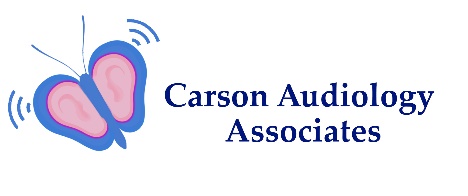 Adult History Form										Page 1 of 2Patient Name________________________________________ Birth Date _____________ Age ______Current Concerns 	(circle all that apply)	Hearing Loss		Right Ear    Left Ear   Both Ears     None	  Sudden Onset	Tinnitus		Right Ear    Left Ear   Both Ears     None	Dizziness		Unsteadiness      Vertigo     Lightheaded	None	Ear Pressure		Right Ear    Left Ear   Both Ears     None	Ear Pain		Right Ear    Left Ear   Both Ears     None	Ear Draining		Right Ear    Left Ear   Both Ears     NoneDo You Wear Hearing Aids?	(circle all that apply)Right Ear    Left Ear   Both Ears    None 	Are they working properly?		Right    Left    Both     Neither	Year purchased  _______  Brand if known _______________ Are they in warranty?     Yes/NoNoise Exposure History (circle all that apply)	Gunfire		Airplanes	Chainsaws	Military      Construction       Jackhammers	Hunting	Factory Work	    Power Tools      Other____________________________	Was hearing protection worn at all times?    Earplugs/Earmuffs/Both/NeitherHave you ever had:	(circle all that apply) 	Chronic Earaches		Ear Surgery		Sudden Hearing Loss	     	         Eye Surgery                           Kidney Disease		Arthritis		Diabetes			Bleeding Problems              Osteoporosis			Hypertension		Dizziness	     Family History of Hearing Loss Meningitis			Head Trauma		Heart Disease		                         Allergies													Page 2 of 2Social History	Do you avoid social occasions because of difficulty hearing?		Yes/No	Do you find yourself having to ask people to repeat themselves?		Yes/NoDo you sometimes hear words but do not understand?			Yes/NoDo you have difficulty understanding in noisy places?			Yes/NoHave you been told that you speak loudly?					Yes/NoDo others complain that the TV is too loud?					Yes/NoAre some voices easier to understand than others?				Yes/NoDo you find loud sounds bothersome?					Yes/NoWhat bothers you most about your hearing? ________________________________________________________________________________________________________________________________________________________________________________________________________Please list all medications and supplements:Name____________Dosage__________Frequency________HowTaken_______________________________________________________________________________________________________________________________________________________________________________________________________________________________________________________________________________________________________________________________________________________________________________________________________________________________________________________________________________________________________________________Please list any chronic medical conditions:_______________________________________________________________________________________________________________________________________________________________________________________________________________AcknowledgementI acknowledge by my signature below that I have been given the opportunity to review the Updated Notice of Privacy Practices for the office of Dr. Nanci Campbell.  I have been informed that my personal information will not be shared with anyone without my permission.Patient Name __________________________________Patient Signature _______________________________Date signed ___________________________________Guardian Signature _____________________________Relationship __________________________________Date signed ___________________________________	Refused to sign_________________________________